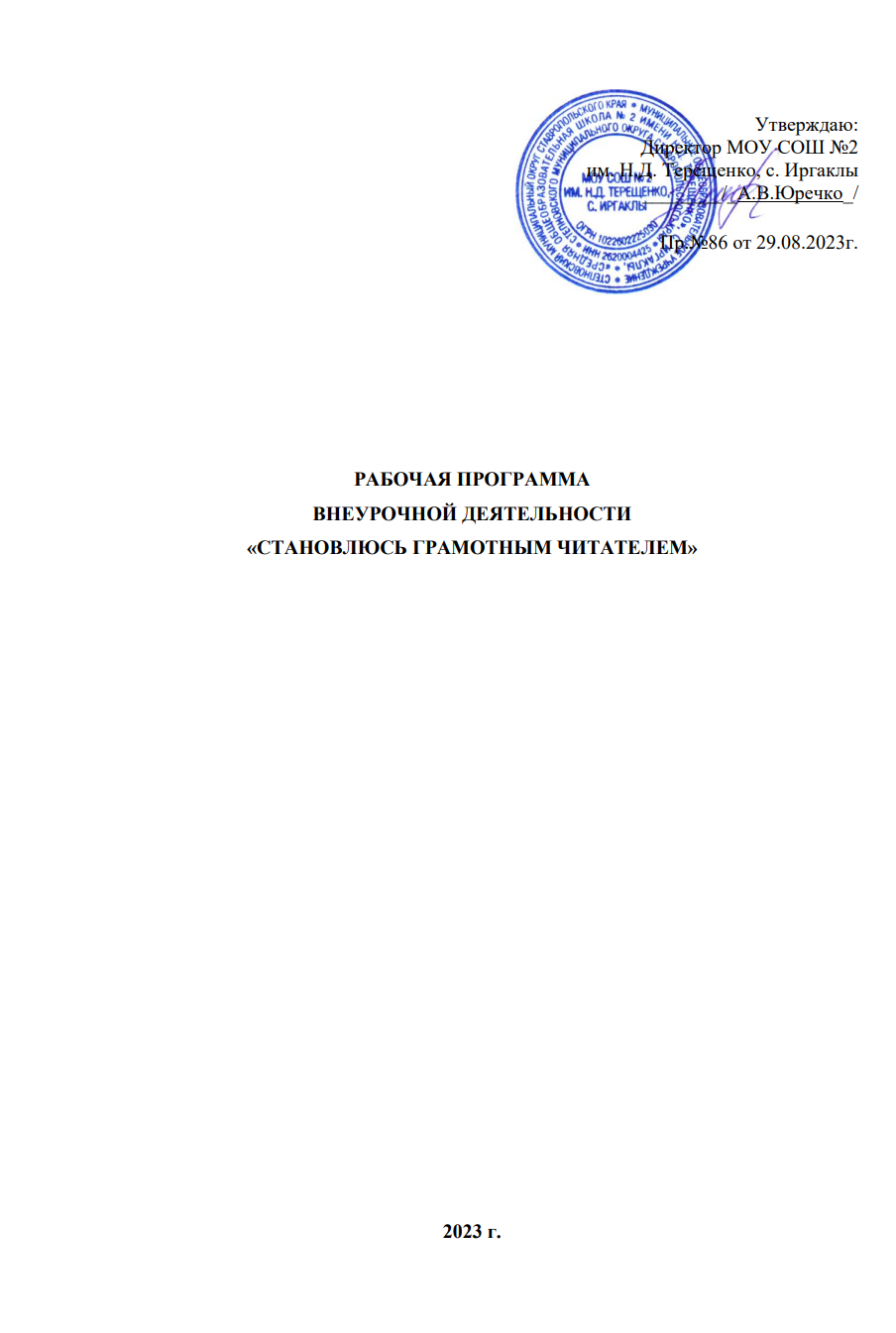 	Пояснительная записка Рабочая программа данного учебного курса внеурочной деятельности разработана в соответствии с требованиями:	Федерального закона от 29.12.2012 № 273 «Об образовании в Российской Федерации»;	Приказа Минпросвещения от 31.05.2021 № 286 «Об утверждении федерального государственного образовательного стандарта начального общего образования»;	Методических рекомендаций по использованию и включению в содержание процесса обучения и воспитания государственных символов Российской Федерации, направленных письмом Минпросвещения от 15.04.2022 № СК-295/06;	Методических рекомендаций по уточнению понятия и содержания внеурочной деятельности в рамках реализации основных общеобразовательных программ, в том числе в части проектной деятельности, направленных письмом Минобрнауки от 18.08.2017 № 09-1672;   Стратегии развития воспитания в Российской Федерации на период до 2025 года, утвержденной распоряжением Правительства от 29.05.2015 № 996-р;           СП 2.4.3648-20;	СанПиН 1.2.3685-21;основной образовательной программы утвержденной приказом от ________ .            Программы курса внеурочной деятельности «Грамотный читатель. Обучение смысловому чтению» для учащихся 1-4 классов НОО (автор: Антошин М. К., М.: «Просвещение», 2020 г.),Общая характеристика курсаПрограмма способствует расширению читательского пространства, реализации дифференцированного обучения и развитию индивидуальных возможностей каждого ребенка, воспитанию ученика - вдумчивого читателя. Занятия помогут решать задачи эмоционального творческого, литературного, интеллектуального развития учащихся, а также проблемы нравственно-этического воспитания, так как чтение для ребенка – и труд, и творчество, и новые открытия, и удовольствие, и самовоспитание.Содержание курса данной программы направлено на формирование общеучебного навыка чтения и умения работать с текстом; способствует общему развитию ребенка, его духовно-нравственному и эстетическому воспитанию.Актуальность программы Программа внеурочной деятельности «Становлюсь грамотным читателем: читаю, думаю, понимаю» - это создание условий для использования приобретенных знаний и умений на уроках литературного чтения для самостоятельного чтения и работы с книгой. Содержание занятий поможет младшему школьнику больше общаться с детскими книгами: рассматривать, читать, получать необходимую информацию о книге из других изданий (справочных, энциклопедических).Содержание программы даёт возможность для воспитания грамотного и заинтересованного читателя, знающего литературу своей страны и готового к восприятию культуры и литературы народов других стран. Ученик-читатель овладевает основами самостоятельной читательской деятельности. В процессе общения с книгой развивается интерес к творчеству писателей, формируется познавательный интерес и любовь к книге, расширять кругозор детей, обогащать нравственно–эстетический опыт.Внеурочные занятия помогут решать задачи эмоционального, творческого, литературного, интеллектуального развития ребёнка, а также проблемы нравственно-этического воспитания, так как чтение для ребёнка это и труд, и творчество, и удовольствие, и новые открытия, и самовоспитание.Новизна программы. Система работы, представленная в программе, позволяет осуществить внедрение новых технологий, нестандартных форм работы во внеурочной деятельности, развить речь учащихся, а также повысить учебную мотивацию детей и, самое главное, воспитать грамотного читателя. Использование компьютерных и мультимедийных технологий значительно повысит эффективность работы по воспитанию интереса к книге, к чтению.Цель: Формирование у обучающихся полноценного устойчивого навыка смыслового чтения текстов различных видов, жанров и стилей, обеспечение дополнительной теоретической и практической подготовки по основному учебному курсу «Литературное чтение».Задачи: Полноценное развитие технической и смысловой сторон чтения обучающихся на основе их активной учебной деятельности, через освоение таких этапов, как:1. Эмоциональное восприятие: формирование эмоциональной оценки текста.2. Анализ содержания текста: анализ сюжета, композиции, характеристика героев (их внешность, речевая характеристика, поступки, их мотивы), определение последовательности событий.3. Словарная работа: выявление незнакомых слов, объяснение их значения с опорой на контекст, поиск в энциклопедии, словаре или в Интернете.4. Анализ языка произведения и средств художественной выразительности: работа над художественной деталью, анализ языка произведения — средств выразительности: как те или иные языковые средства работают на смысл произведения, идею.5. Понимание духовно-нравственного содержания произведения.Место учебного курса в учебном плане.Программа рассчитана на учащихся 3 классов, 1 час в неделю, 34часа в годСодержание учебного курса внеурочной деятельности Программа  ориентирована на овладение учащимися  технологией продуктивного чтения, в процессе освоения которой учащиеся изучат этапы работы с текстом, приобретут читательские умения, в результате чего у них появится интерес и мотивация к чтению.Этапы продуктивного чтения:– подготовка детей к чтению (предвосхищение, предугадывание предстоящего чтения, определение смысловой, тематической, эмоциональной направленности текста, выделение его героев по названию произведения, имени автора, ключевым словам, предшествующей тексту иллюстрации с опорой на читательский опыт);– первичное чтение текста (чтение в классе или чтение-слушание в соответствии с особенностями текста, возрастными и индивидуальными возможностями учащихся, выявление первичного восприятия,фиксации первичных впечатлений. Выявление совпадений первоначальных предположений учащихся с содержанием, эмоциональнойокраской прочитанного текста. Медленное «вдумчивое» повторноечтение, анализ текста (приёмы: диалог с автором через текст, комментированное чтение, беседа по прочитанному, выделение ключевыхслов и др.);– работа с текстом после чтения (концептуальная беседа по тексту, коллективное обсуждение прочитанного, соотнесение читательских интерпретаций произведения с авторской позицией,выявление и формулирование основной идеи текста или совокупности его главных смыслов. Выполнение творческих заданий, опирающихся на какую-либо сферу читательской деятельности учащихся (эмоции, воображение, осмысление содержания, художественной формы).Раздел 1. Настоящий читатель (2 ч) Кого можно считать настоящим читателем? Представление о настоящем читателе. Любимая книга. Обложка любимой книжки. Раздел 2.Виды смыслового чтения. (4 часа) Просмотровое чтение. Ознакомительное чтение. Изучающее чтение. Рефлексивное чтение. Практическая работа с текстами. Раздел 3. Технология продуктивного чтения (28 ч) Особенности чтения текстов математических задач. Чтение текстов из учебника русского языка и окружающего мира. Сходство и различие текстов разных предметов. Планируемые результаты освоения направления внеурочной деятельности  на уровне начального общего образованияЛичностные результаты: эмоциональность; умение осознавать и определять (называть) свои эмоции; умение осознавать  и  определять эмоции других людей; сочувствовать другим людям, сопереживать; чувство прекрасного – умение воспринимать красоту природы, бережно  относиться ко  всему  живому; чувствовать красоту художественного слова, стремиться к совершенствованию собственной речи; любовь  и уважение к Отечеству, его языку, культуре, истории; понимание ценности семьи, чувства уважения, благодарности, ответственности по отношению к своим  близким;интерес к чтению, к ведению диалога с автором текста; потребность в чтении;наличие собственных читательских приоритетов и уважительное отношение к предпочтениям других людей;ориентация в нравственном содержании и смысле поступков – своих  и окружающих людей;этические чувства –  совести, вины, стыда –  как регуляторы морального поведения.Средством достижения  этих  результатов служат тексты литературных произведений, вопросы и задания к ним, авторские тексты – диалоги постоянно действующих героев; технология продуктивного чтения.Метапредметные результаты:Регулятивные УУД:самостоятельно формулировать тему и цели занятий;составлять план решения учебной проблемы совместно с учителем;работать по плану, сверяя свои действия с целью, корректировать свою деятельность;Средством формирования регулятивных УУД служит технология продуктивного чтения и  технология оценивания учебных успехов.Познавательные УУД: извлекать  информацию,  представленную в  разных  формах(сплошной текст; несплошной текст – иллюстрация, таблица, схема);перерабатывать и преобразовывать информацию из одной формы в другую (составлять план, таблицу, схему); пользоваться словарями, справочниками; осуществлять анализ и синтез; устанавливать причинно-следственные связи;строить рассуждения;Средством развития познавательных УУД служат тексты книг; технология продуктивного чтения.Коммуникативные УУД:оформлять свои  мысли в устной и письменной форме  с учётом речевой ситуации;адекватно использовать речевые средства для  решения различных  коммуникативных задач; владеть монологической и диалогической  формами речи.высказывать и обосновывать свою точку зрения;слушать и слышать других, пытаться принимать иную  точку зрения, быть  готовым корректировать свою точку зрения;договариваться и приходить к общему решению в совместной деятельности; задавать вопросы.Предметные результаты:воспринимать на слух  тексты в исполнении учителя, учащихся;осознанно, правильно, выразительно читать вслух;самостоятельно прогнозировать содержание текста по заглавию, фамилии автора, иллюстрации, ключевым словам;самостоятельно читать про себя незнакомый текст, проводить словарную работу;делить текст на части, составлять простой план;самостоятельно формулировать главную мысль текста;находить в тексте материал для  характеристики героя;подробно и выборочно пересказывать текст;составлять рассказ-характеристику героя;составлять устные и письменные описания;по ходу чтения представлять картины, устно  выражать (рисовать)  то, что представили;высказывать и аргументировать своё  отношение к прочитанному, в том числе к художественной стороне текста (что понравилось из прочитанного и почему);относить произведения к жанрам рассказа, повести, пьесы по определённым признакам;различать в прозаическом произведении героев, рассказчика   автора; видеть в художественном тексте сравнения, эпитеты, олицетворения; соотносить автора, название и героев прочитанных произведений.Тематическое планированиеКалендарно-тематическое планирование№ п/пТемаФорма проведения занятияЧасыЧасыЭОР№ п/пТемаФорма проведения занятиятеорияпрактикаЭОР1Раздел № 1 Настоящий читатель ( 2ч.)Введение. Кого можно считать настоящим читателем?Беседа-дискуссия10http://fcior.ru2Почему читающему человеку легко общаться с окружающими? Какой я читатель? Моя любимая книга.Занятие-диспут0,50,53Раздел № 2 Виды смыслового чтения (4ч)Просмотровое чтение. Г. Скребицкий «Маленький лесовод».Работа с книжным текстом01http://school-collection.edu.ru4Ознакомительное чтение. М. Пришвин «Ёж проснулся».Работа с книжным текстом015Изучающее чтение. М. Пришвин «Умные птицы»Работа с книжным текстом016Рефлексивное чтение. Э.Шим «Как распускается мак?», «Какой будет день?»Работа с книжным текстом01http://school-collection.edu.ru7 Раздел №3 Технология продуктивного чтения. (28ч)Продуктивное чтение: глубокое восприятие и понимание текста. Б. Заходер  «Чья корзинка тяжелей?»Чтение по ролям0,50,5http://nachalka.school-club.ru/about/193/8Шаг первый. Чтение до чтения. Знакомство с книгой до чтения. Название, автор, обложка, иллюстрации. Аннотация книги (краткое содержание).Литературная игра01http://school-collection.edu.ru9Шаг первый. Чтение до чтения. Прогнозирование и предвосхищение чтения. Высказывание своих первоначальных предположений. В.П. «Старый пень».Путешествие по страницам книг0110Шаг второй. Чтение во время чтения. незнакомые слова и их смысл. Вопросы к автору текста. По С.Алексееву «Всюду известный»Путешествие по страницам книг01http://school-collection.edu.ru11Шаг второй. Чтение во время чтения. Формулирование простых выводов после прочтения текста. Сопоставление иллюстративного материала с текстовой информацией. В. Л. Дуров «Наша Жучка»Беседа-дискуссия с элементами инсценировки01http://nachalka.school-club.ru/about/193/12Анализ прочитанного произведения. Г. Скребицкий и В. Чаплина «Кто как зимует».Беседа-дискуссия01http://school-collection.edu.ru13Составление плана произведения. Анализ прочитанного произведения.  Г. Скребицкий и В. Чаплина «Кто как зимует».Занятие-интервью01http://school-collection.edu.ru14Шаг второй. Чтение во время чтения. Диалог с автором текста. Рассказ «Мой любимый праздник».Инсценирование0115Шаг второй. Чтение во время чтения. Объяснение различных ситуаций с помощью прочитанного текста. Ю. И. Ермолаев «Проговорился»Инсценирование01http://nachalka.school-club.ru/about/193/16Шаг второй. Чтение во время чтения. Читаем и воображаем. «Почему нельзя играть с мячом возле дороги?»Игра-драматизация01http://school-collection.edu.ru17Шаг второй. Чтение во время чтения. Читаем и чувствуем. Читаем и реагируем на прочитанноу: грустим, удивляемся, радуемся – испытываем эмоции. В. Драгунский « Третье место в стиле баттерфляй »Беседа-дискуссия с элементами инсценировки01http://nachalka.school-club.ru/about/193/18Шаг второй. Чтение во время чтения. Эмоции и чувства – главное при чтении стихов. По В. Драгунскому «Третье место в стиле баттерфляй»Чтение по ролям0119Шаг второй. Чтение во время чтения. Эмоции и чувства – главное при чтении стихов. В.Голявкин «Коньки купили не напрасно».Чтение по ролям01http://nachalka.school-club.ru/about/193/20Шаг второй. Чтение во время чтения. Читаем, мысленно рисуем, представляем. А.Л. Барто «В театре»Литературная гостиная: конкурс стихов01http://school-collection.edu.ru21Шаг третий. Чтение после чтения. Умение перечитать нужное, интересное, помечтать, сделать выводы. Практическая работа с рассказом «Каждому из нас нужна пара зорких глаз».Беседа-дискуссия01http://nachalka.school-club.ru/about/193/22Придумываем продолжение произведения. Л. Толстой «Один раз…»Игра-драматизация01https://yadi.sk/d/HZAT6ucOdwtQM23Шаг третий. Чтение после чтения. Знакомство с жизнью автора, его творчеством, историей создания книги. Л. Толстой.Виртуальная экскурсия01https://yadi.sk/d/HZAT6ucOdwtQM24Составление кроссворда к прочитанной книге.Литературная игра0125Практическая работа с текстом М. Садовского «Космическая одежда».Игра-драматизация01http://nachalka.school-club.ru/about/193/26Практическая работа с текстом «Замечательные дома».Литературная игра0127Нахождение нужной информации в различных информационных источниках: словарях, справочниках, энциклопедиях и т.д.Путешествие по страницам книг01 www.slovari.ru,www.gramota.ru, www.academic.ru 28Нахождение нужной информации в различных информационных источниках: словарях, справочниках, энциклопедиях и т.д.Путешествие по страницам книг01 www.slovari.ru,www.gramota.ru, www.academic.ru 29Работа с информациией.Библиотечный урок01www.ya-uznayu.ru,www.poznaiko.ru, www.potomy.ru 30Особенности чтения текстов математических задач.Интегрированное занятие01proekt@videouroki.net31Чтение текстов из учебника русского языка и окружающего мира. Сходство и различие текстов разных предметов.Интегрированное занятие01proekt@videouroki.net32Литературная викторина «Внимательный ли ты читатель?»Викторина01proekt@videouroki.net33Итоговое занятие: «Твоё представление о настоящем читателе»Занятие-диспут01http://school-collection.edu.ru34Обобщение пройденного за год.Групповое обсуждение10http://school-collection.edu.ru№ п/пТемаКоличествочасовДатаДатаПримечание№ п/пТемаКоличествочасовпланфактПримечание1Раздел № 1 Настоящий читатель ( 2ч.)Введение. Кого можно считать настоящим читателем?12Почему читающему человеку легко общаться с окружающими? Какой я читатель? Моя любимая книга.13Раздел № 2 Виды смыслового чтения (4ч)Просмотровое чтение. Г. Скребицкий «Маленький лесовод».14Ознакомительное чтение. М. Пришвин «Ёж проснулся».15Изучающее чтение. М. Пришвин «Умные птицы»16Рефлексивное чтение. Э.Шим «Как распускается мак?», «Какой будет день?»17 Раздел №3 Технология продуктивного чтения. (28ч)Продуктивное чтение: глубокое восприятие и понимание текста. Б. Заходер  «Чья корзинка тяжелей?»18Шаг первый. Чтение до чтения. Знакомство с книгой до чтения. Название, автор, обложка, иллюстрации. Аннотация книги (краткое содержание).19Шаг первый. Чтение до чтения. Прогнозирование и предвосхищение чтения. Высказывание своих первоначальных предположений. В.П. «Старый пень».110Шаг второй. Чтение во время чтения. незнакомые слова и их смысл. Вопросы к автору текста. По С.Алексееву «Всюду известный»111Шаг второй. Чтение во время чтения. Формулирование простых выводов после прочтения текста. Сопоставление иллюстративного материала с текстовой информацией. В. Л. Дуров «Наша Жучка»112Анализ прочитанного произведения. Г. Скребицкий и В. Чаплина «Кто как зимует».113Составление плана произведения. Анализ прочитанного произведения.  Г. Скребицкий и В. Чаплина «Кто как зимует».114Шаг второй. Чтение во время чтения. Диалог с автором текста. Рассказ «Мой любимый праздник».115Шаг второй. Чтение во время чтения. Объяснение различных ситуаций с помощью прочитанного текста. Ю. И. Ермолаев «Проговорился»116Шаг второй. Чтение во время чтения. Читаем и воображаем. «Почему нельзя играть с мячом возле дороги?»117Шаг второй. Чтение во время чтения. Читаем и чувствуем. Читаем и реагируем на прочитанноу: грустим, удивляемся, радуемся – испытываем эмоции. В. Драгунский « Третье место в стиле баттерфляй »118Шаг второй. Чтение во время чтения. Эмоции и чувства – главное при чтении стихов. По В. Драгунскому «Третье место в стиле баттерфляй»119Шаг второй. Чтение во время чтения. Эмоции и чувства – главное при чтении стихов. В.Голявкин «Коньки купили не напрасно».120Шаг второй. Чтение во время чтения. Читаем, мысленно рисуем, представляем. А.Л. Барто «В театре»121Шаг третий. Чтение после чтения. Умение перечитать нужное, интересное, помечтать, сделать выводы. Практическая работа с рассказом «Каждому из нас нужна пара зорких глаз».122Придумываем продолжение произведения. Л. Толстой «Один раз…»123Шаг третий. Чтение после чтения. Знакомство с жизнью автора, его творчеством, историей создания книги. Л. Толстой.124Составление кроссворда к прочитанной книге.125Практическая работа с текстом М. Садовского «Космическая одежда».126Практическая работа с текстом «Замечательные дома».127Нахождение нужной информации в различных информационных источниках: словарях, справочниках, энциклопедиях и т.д.128Нахождение нужной информации в различных информационных источниках: словарях, справочниках, энциклопедиях и т.д.129Работа с информацией.130Особенности чтения текстов математических задач.131Чтение текстов из учебника русского языка и окружающего мира. Сходство и различие текстов разных предметов.132Литературная викторина «Внимательный ли ты читатель?»133Итоговое занятие: «Твоё представление о настоящем читателе»134Обобщение пройденного за год.1Итого 34